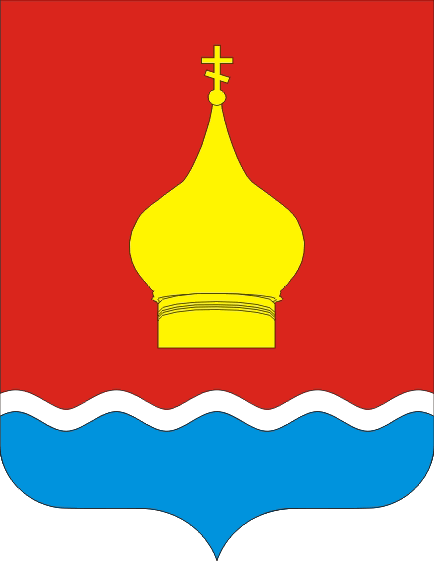 СОБРАНИЕ ДЕПУТАТОВВАРЕНОВСКОГО СЕЛЬСКОГО ПОСЕЛЕНИЯНЕКЛИНОВСКОГО РАЙОНА РОСТОВСКОЙ ОБЛАСТИРЕШЕНИЕО порядке рассмотрения заявлений муниципальных служащих Администрации Вареновского сельского поселения о получении разрешения представителя нанимателя (работодателя) на участие на безвозмездной основе в управлении некоммерческой организациейПринято Собранием депутатов                                                               14 апреля 2021г. В соответствии с подпунктом «б» пункта 3 части 1 статьи 14 Федерального закона от 02.03.2007 № 25-ФЗ «О муниципальной службе в Российской Федерации», частью 9 статьи 137 Областного закона от 12.05.2009 № 218-ЗС «О противодействии коррупции в Ростовской области», руководствуясь Уставом муниципального образования «Вареновское сельское поселение», Собрание депутатов Вареновского сельского поселенияРЕШИЛО:1. Утвердить порядок рассмотрения заявлений муниципальных служащих Администрации Вареновского сельского поселения о получении разрешения представителя нанимателя (работодателя) на участие на безвозмездной основе в управлении некоммерческой организацией согласно приложению.2. Настоящее решение вступает в силу со дня его официального опубликования (обнародования).3. Контроль за исполнением настоящего решения возложить на главу Администрации Вареновского сельского поселения Янчевского С. В.Председатель Собрания депутатов – глава Вареновского сельского поселения                                   С.С. Бондаренкос. Вареновка14 апреля 2021 года  № 173Приложение к решению Собрания депутатов Вареновского сельского поселения                        от 14.04.2021г. № 173                                                                  Порядокрассмотрения заявлений муниципальных служащих Администрации Вареновского сельского поселения о получении разрешения представителя нанимателя(работодателя) на участие на безвозмездной основе в управлении некоммерческой организациейНастоящий порядок устанавливает процедуру рассмотрения заявлений муниципальных служащих Администрации Вареновского сельского поселении (далее - муниципальные служащие) о получении разрешения представителя нанимателя (работодателя) на участие на безвозмездной основе в управлении некоммерческой организацией (кроме участия в управлении политической партией, органом профессионального союза, в том числе выборным органом первичной профсоюзной организации, созданной в органе местного самоуправления, аппарате избирательной комиссии муниципального образования, участия в съезде (конференции) или общем собрании иной общественной организации, жилищного, жилищно-строительного, гаражного кооперативов, товарищества собственников недвижимости).2. Заявление муниципального служащего о получении разрешения представителя нанимателя (работодателя) на участие на безвозмездной основе           в управлении некоммерческой организацией (далее – заявление) представляется         по форме и в сроки, установленные Областным законом от 12.05.2009 № 218-ЗС          «О противодействии коррупции в Ростовской области» (далее - Областной закон). К заявлению прилагаются копии учредительных документов некоммерческой организации, в управлении которой намерен участвовать муниципальный служащий.3. Прием заявлений осуществляет кадровая Администрации Вареновского сельского поселения (далее - кадровая служба).4. Заявление регистрируется в день его поступления в журнале регистрации заявлений по форме согласно приложению к настоящему порядку. Копия заявления с отметкой о регистрации выдается муниципальному служащему в день подачи заявления.5. Кадровая служба в течение семи рабочих дней со дня регистрации заявления осуществляет предварительное его рассмотрение и по его результатам готовит мотивированное заключение.При подготовке мотивированного заключения кадровая служба вправе проводить с согласия муниципального служащего, направившего заявление, собеседование с ним, получать от него письменные пояснения.6. Мотивированное заключение в течение одного рабочего дня со дня его подготовки направляется представителю нанимателя (работодателю) для принятия одного из решений в соответствии с частями 7 и 8 статьи 137 Областного закона.К мотивированному заключению должны прилагаться заявление и иные материалы, связанные с рассмотрением заявления (при их наличии).7. Представитель нанимателя (работодатель) принимает соответствующее решение в течение трех рабочих дней со дня поступления к нему заявления и мотивированного заключения.8. Результаты рассмотрения заявления и мотивированного заключения доводятся до сведения муниципального служащего под роспись в течение трех рабочих дней со дня принятия представителем нанимателя (работодателем) решения, не считая периода временной нетрудоспособности муниципального служащего, пребывания его в отпуске, служебной командировке, других случаев отсутствия его на службе по уважительным причинам.9. Заявление, мотивированное заключение на него и иные материалы, связанные с рассмотрением заявления (при их наличии), хранятся кадровой службой в течение 5 лет.10. Уведомление Главы Администрации Вареновского сельского поселения, осуществляющего свои полномочия на основе контракта, рассматриваются председателем Собрания депутатов – главой Вареновского сельского поселения без подготовки мотивированного заключения (так как кадровая служба в представительном органе отсутствует).Приложение к Порядку рассмотрения заявлений муниципальных служащих Администрации Вареновского сельского поселения о получении разрешения представителя нанимателя (работодателя) на участие на безвозмездной основе в управлении некоммерческой организациейЖУРНАЛРЕГИСТРАЦИИ ЗАЯВЛЕНИЙ О ПОЛУЧЕНИИ РАЗРЕШЕНИЯ ПРЕДСТАВИТЕЛЯНАНИМАТЕЛЯ (РАБОТОДАТЕЛЯ) НА УЧАСТИЕ НА БЕЗВОЗМЕЗДНОЙ ОСНОВЕВ УПРАВЛЕНИИ НЕКОММЕРЧЕСКОЙ ОРГАНИЗАЦИЕЙ№ п/пФ. И. О. муниципального служащегоДолжность муниципального служащегоДата поступления заявленияФ. И. О. и подпись лица, принявшего заявлениеПодпись муниципального служащегоРешение представителя нанимателя (работодателя)1.2.3.